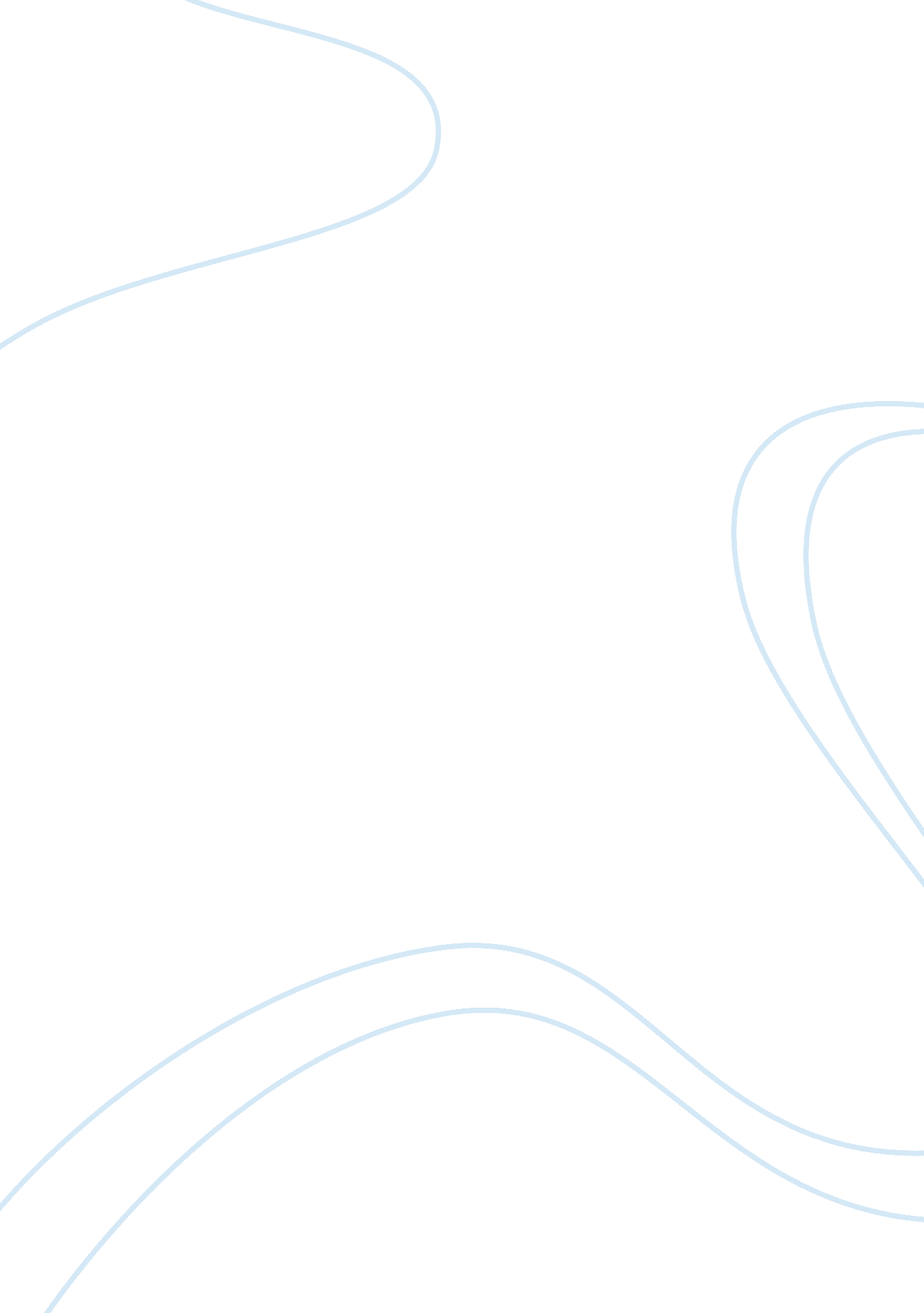 History of judaism essayReligion, God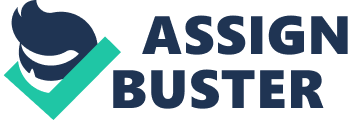 Arguably, religion is one of the tremendous issues in the world. In fact, its history is dated back to millions of years ago. In one way or another, the history of Judaism is very important since it influences, and is the basis of religious issues in the world today. As a matter of fact, Judaism has various definitional historic events for Jews and the religions. There are various historic events that are noteworthy to the history of Jews. Most ancient religions base its sacred texts on philosophical and mythical concepts, but the Jewish base its sacred texts on historical narratives, which have been stated in the Bible. The history of Judaism can be outlined back to the making creation. In most cases, the history of Judaism and its historical events has its origin on Hebrews and Abraham. Certainly, the Jewish celebrations and holidays are try to connect historical traditions and ancestors to modern Jews way of life. 
Undeniably, history is very important to Judaism for various reasons. For example, in the Torah the narratives and history on how the most powerful created the world. Therefore, the history to Judaism brings to light on various events and issues of creation. Perhaps, history to Judaism is crucial because it gives a clear explanation on how Israelites came into existence. Another important of history to Judaism is that it develops a context whereby we can understand the world around us, and clear trace identity from it. History is important to Judaism because it gives and traces a sense of belonging to those who belief in it. The history is important to Judaism since it forms the foundation of the entire religion. This implies that history to Judaism is show a clear fulfillment of historical narratives and how the prophecies of the past were fulfilled (Fisher, 2010). 
History is an important aspect of Jewish heritage; this implies that history has comprised the involvement of various civilizations in the western region of the world. The history has ensured that the Jewish world is peaceful, because their believers always move towards the teaching of the ancient history. Moreover, history is important to Judaism because it defines practices, ethics, character, as well as beliefs. In general perspective, history to Judaism is important since it defines a lot of activities, belief, and life style of humankind. 
Conversably, there are various important definitional historic events for the Jews. These events are traced through the history of Judaism. One of the important events is the covenant between God and Abraham. Hence, this is very significant because the covenant marked an agreement between the descendants of Abraham and God. In fact, Abraham is seen to be the founder of Judaism, meaning the promises that God gave to Abraham applied to the entire generation of Judaism and the descendants of Abraham. It is through this covenant that God gave promises to Abraham and his descendants (Fisher, 2010). 
Another event that is of significance among the Jews is the exodus. This implies the events that led to the freedom of Israelites from slavery in Egypt. This is a significant event since it marked the beginning of freedom and the powerfulness of God. Additionally, the receiving of Ten Commandments at Mount Sinai by Moses is an important historic event (Fisher, 2010). The commandments defined a relationship between God and the people of Israel. This became the rules and regulation that defined and guided relationship between humankind and God. Nevertheless, the destruction of the first and the second temple is another historic event that is crucial in Judaism. It asserted a lot of power and strength to God. The conquest of Canaan and the judges also is part of the important historic event among the Jews. The conquest of Canaan marked another begging, whereby Israelites were led by Judges. In general view, history to Judaism is very crucial, and its events are very significant in various believers today. Reference Fisher, M. (2010). Living Religions the 8th Edition. London: Prentice Hall 